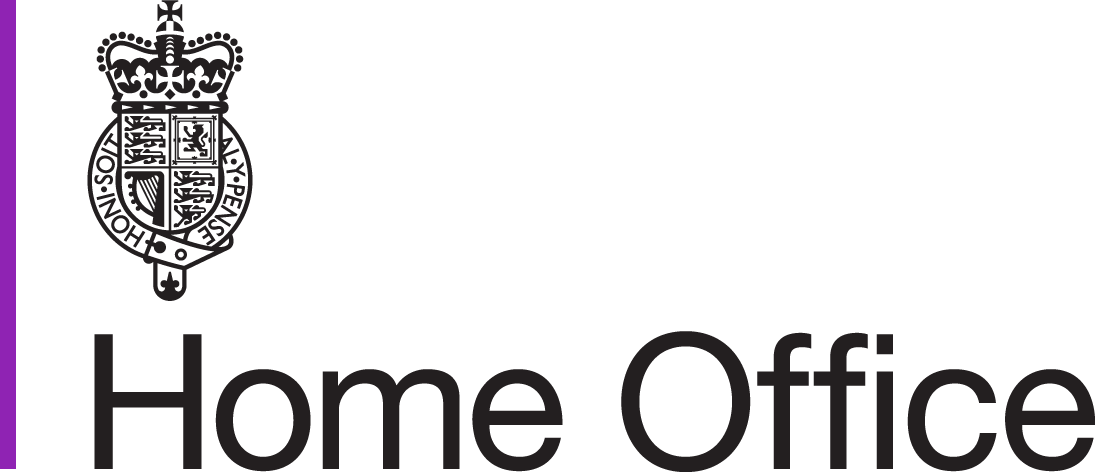 Statement of Evidence (SEF) FormStatement of Evidence (SEF) FormStatement of Evidence (SEF) FormHome Office detailsHome Office detailsHome Office detailsHome Office Reference Number:Legal representative detailsLegal representative detailsLegal representative detailsName of legal representatives firm:Legal representatives address:Name of legal advisor: Email address:I confirm that I have the appropriate qualifications to complete this form:I confirm that I have the appropriate qualifications to complete this form:Yes        No      Local authority detailsLocal authority detailsLocal authority detailsChildren services department:Children services address:Name of social worker:Contact number:Email address: Overview of the SEF Overview of the SEF Overview of the SEFYou have been asked to complete this form by the Home Office who are responsible for processing your asylum application. The purpose of this form is to assist the Home Office:To understand your reasons for coming to the United Kingdom and in seeking protection.If you are unaccompanied, to take steps to trace your family (where it is appropriate to do so).To make any necessary referrals for your safety and well-being.To gather as much information as possible so that any future interviews are as short as possible.To decide the best way to process your asylum claim. For example, if the Home Office has enough information from you, we may make a positive decision based on the information you provide when completing this form.It is very important you do not withhold any information you believe to be relevant.  If you do not mention information relating to you claim, of which you are aware at this stage, but you seek to rely on that information later, there is a possibility that that information may not be believed.  You must give information that is complete, true and correct. Giving false information or misleading information may lead to your claim being rejected by the Home Office.  You may be invited to an asylum interview following the return of this form. It is very important that you attend this interview or provide good reason why you will be unable to. If you do not attend an asylum interview or are unable to give a good reason why you are/were unable to attend, your claim for asylum may be withdrawn.You have been asked to complete this form by the Home Office who are responsible for processing your asylum application. The purpose of this form is to assist the Home Office:To understand your reasons for coming to the United Kingdom and in seeking protection.If you are unaccompanied, to take steps to trace your family (where it is appropriate to do so).To make any necessary referrals for your safety and well-being.To gather as much information as possible so that any future interviews are as short as possible.To decide the best way to process your asylum claim. For example, if the Home Office has enough information from you, we may make a positive decision based on the information you provide when completing this form.It is very important you do not withhold any information you believe to be relevant.  If you do not mention information relating to you claim, of which you are aware at this stage, but you seek to rely on that information later, there is a possibility that that information may not be believed.  You must give information that is complete, true and correct. Giving false information or misleading information may lead to your claim being rejected by the Home Office.  You may be invited to an asylum interview following the return of this form. It is very important that you attend this interview or provide good reason why you will be unable to. If you do not attend an asylum interview or are unable to give a good reason why you are/were unable to attend, your claim for asylum may be withdrawn.You have been asked to complete this form by the Home Office who are responsible for processing your asylum application. The purpose of this form is to assist the Home Office:To understand your reasons for coming to the United Kingdom and in seeking protection.If you are unaccompanied, to take steps to trace your family (where it is appropriate to do so).To make any necessary referrals for your safety and well-being.To gather as much information as possible so that any future interviews are as short as possible.To decide the best way to process your asylum claim. For example, if the Home Office has enough information from you, we may make a positive decision based on the information you provide when completing this form.It is very important you do not withhold any information you believe to be relevant.  If you do not mention information relating to you claim, of which you are aware at this stage, but you seek to rely on that information later, there is a possibility that that information may not be believed.  You must give information that is complete, true and correct. Giving false information or misleading information may lead to your claim being rejected by the Home Office.  You may be invited to an asylum interview following the return of this form. It is very important that you attend this interview or provide good reason why you will be unable to. If you do not attend an asylum interview or are unable to give a good reason why you are/were unable to attend, your claim for asylum may be withdrawn.Statement of Confidentiality Statement of Confidentiality Statement of Confidentiality The Home Office will comply with the Data Protection Act 2018 whilst handling your claim. The information you give on this form will be treated in confidence, and the details of your claim for asylum will not be shared with to the authorities of your own country. However, information may be shared with other UK government departments, agencies, local authorities, international organisations and other countries where necessary. For example, in the event you have family members who have claimed asylum in another country for the purpose of family reunification or to prevent human trafficking and organised crime. Information will not be shared with your home country if it would put you or your family at risk. The Home Office will comply with the Data Protection Act 2018 whilst handling your claim. The information you give on this form will be treated in confidence, and the details of your claim for asylum will not be shared with to the authorities of your own country. However, information may be shared with other UK government departments, agencies, local authorities, international organisations and other countries where necessary. For example, in the event you have family members who have claimed asylum in another country for the purpose of family reunification or to prevent human trafficking and organised crime. Information will not be shared with your home country if it would put you or your family at risk. The Home Office will comply with the Data Protection Act 2018 whilst handling your claim. The information you give on this form will be treated in confidence, and the details of your claim for asylum will not be shared with to the authorities of your own country. However, information may be shared with other UK government departments, agencies, local authorities, international organisations and other countries where necessary. For example, in the event you have family members who have claimed asylum in another country for the purpose of family reunification or to prevent human trafficking and organised crime. Information will not be shared with your home country if it would put you or your family at risk. Section 1: Details required for Home Office InterviewSection 1: Details required for Home Office InterviewSection 1: Details required for Home Office InterviewSection 1: Details required for Home Office Interview1.1If the Home Office need to speak to you about your asylum claim, what language would you prefer to use?If the Home Office need to speak to you about your asylum claim, what language would you prefer to use?1.2List any other languages and dialects you can speak:List any other languages and dialects you can speak:1.3Would you prefer to speak to a male or female Interviewer?Male      Female      No Preference      Not Required     Male      Female      No Preference      Not Required     1.4Would you prefer to have a male or female Interpreter?  Male      Female     No Preference      Not Required     Male      Female     No Preference      Not Required   1.5The Home Office routinely uses video conferencing to undertake interviews. Is there any reason why an asylum interview with you could not be completed through video conferencing?                                                                                                                                      Yes        No      The Home Office routinely uses video conferencing to undertake interviews. Is there any reason why an asylum interview with you could not be completed through video conferencing?                                                                                                                                      Yes        No      The Home Office routinely uses video conferencing to undertake interviews. Is there any reason why an asylum interview with you could not be completed through video conferencing?                                                                                                                                      Yes        No      1.6If yes, please explain:Section 2 - Personal DetailsSection 2 - Personal DetailsSection 2 - Personal DetailsSection 2 - Personal DetailsSection 2 - Personal DetailsSection 2 - Personal DetailsSection 2 - Personal DetailsSection 2 - Personal DetailsSection 2 - Personal DetailsSection 2 - Personal DetailsSection 2 - Personal Details2.1 First name(s):First name(s):2.2 Family name:2.3 Any other names used:Any other names used:2.4 Date of birth:Date of birth:2.5 Sex:Male        Female    Male        Female    Male        Female    2.6 Nationality:Nationality:2.7Ethnicity and / or tribeEthnicity and / or tribe2.8Religion and sectReligion and sect2.9Do you have any legal right to live in any country other than your home country?Yes        No      If yes – complete details belowDo you have any legal right to live in any country other than your home country?Yes        No      If yes – complete details belowDo you have any legal right to live in any country other than your home country?Yes        No      If yes – complete details belowDo you have any legal right to live in any country other than your home country?Yes        No      If yes – complete details belowDo you have any legal right to live in any country other than your home country?Yes        No      If yes – complete details belowDo you have any legal right to live in any country other than your home country?Yes        No      If yes – complete details belowDo you have any legal right to live in any country other than your home country?Yes        No      If yes – complete details belowDo you have any legal right to live in any country other than your home country?Yes        No      If yes – complete details belowDo you have any legal right to live in any country other than your home country?Yes        No      If yes – complete details belowDo you have any legal right to live in any country other than your home country?Yes        No      If yes – complete details belowCountryCountryCountryCountryHow was this acquired?How was this acquired?How was this acquired?How was this acquired?Date acquired?Date acquired?Date acquired?Section 3 – Contact DetailsSection 3 – Contact DetailsSection 3 – Contact DetailsSection 3 – Contact DetailsSection 3 – Contact DetailsSection 3 – Contact DetailsSection 3 – Contact DetailsSection 3 – Contact DetailsSection 3 – Contact DetailsSection 3 – Contact DetailsSection 3 – Contact Details3.1What is your current UK address (including postcode)?What is your current UK address (including postcode)?What is your current UK address (including postcode)?What is your current UK address (including postcode)?What is your current UK address (including postcode)?3.2Provide the details of any adults (over 18) who live with you at this address?If in local authority care, move to Section 4Provide the details of any adults (over 18) who live with you at this address?If in local authority care, move to Section 4Provide the details of any adults (over 18) who live with you at this address?If in local authority care, move to Section 4Provide the details of any adults (over 18) who live with you at this address?If in local authority care, move to Section 4Provide the details of any adults (over 18) who live with you at this address?If in local authority care, move to Section 4Provide the details of any adults (over 18) who live with you at this address?If in local authority care, move to Section 4Provide the details of any adults (over 18) who live with you at this address?If in local authority care, move to Section 4Provide the details of any adults (over 18) who live with you at this address?If in local authority care, move to Section 4Provide the details of any adults (over 18) who live with you at this address?If in local authority care, move to Section 4Provide the details of any adults (over 18) who live with you at this address?If in local authority care, move to Section 4First nameFirst nameFirst nameFamily nameFamily nameFamily nameDate of birthDate of birthDate of birthRelationship to youRelationship to youSection 4 – Health and Medical DetailsSection 4 – Health and Medical DetailsSection 4 – Health and Medical DetailsSection 4 – Health and Medical DetailsSection 4 – Health and Medical DetailsSection 4 – Health and Medical DetailsSection 4 – Health and Medical DetailsSection 4 – Health and Medical DetailsSection 4 – Health and Medical DetailsSection 4 – Health and Medical DetailsSection 4 – Health and Medical DetailsHealth and well-beingHealth and well-beingHealth and well-beingHealth and well-beingHealth and well-beingHealth and well-beingHealth and well-beingHealth and well-beingHealth and well-beingHealth and well-beingHealth and well-being4.1Do you have any medical conditions or disabilities?                     Yes        No      If No - move to question 4.2Do you have any medical conditions or disabilities?                     Yes        No      If No - move to question 4.2Do you have any medical conditions or disabilities?                     Yes        No      If No - move to question 4.2Do you have any medical conditions or disabilities?                     Yes        No      If No - move to question 4.2Do you have any medical conditions or disabilities?                     Yes        No      If No - move to question 4.2Do you have any medical conditions or disabilities?                     Yes        No      If No - move to question 4.2Do you have any medical conditions or disabilities?                     Yes        No      If No - move to question 4.2Do you have any medical conditions or disabilities?                     Yes        No      If No - move to question 4.2Do you have any medical conditions or disabilities?                     Yes        No      If No - move to question 4.2Do you have any medical conditions or disabilities?                     Yes        No      If No - move to question 4.24.1(i)What is the condition? What is the condition? What is the condition? What is the condition? What is the condition? 4.1(ii)How long have you had this condition for?How long have you had this condition for?How long have you had this condition for?How long have you had this condition for?How long have you had this condition for?4.1(iii)Has this condition been diagnosed by a medical professional? Has this condition been diagnosed by a medical professional? Has this condition been diagnosed by a medical professional? Has this condition been diagnosed by a medical professional? Has this condition been diagnosed by a medical professional? Yes        No        Don’t know      Yes        No        Don’t know      Yes        No        Don’t know      Yes        No        Don’t know      4.1(iv)Are you receiving treatment in the UK for this condition?If yes, what treatment are you receiving? Please include the name of the medication Are you receiving treatment in the UK for this condition?If yes, what treatment are you receiving? Please include the name of the medication Are you receiving treatment in the UK for this condition?If yes, what treatment are you receiving? Please include the name of the medication Are you receiving treatment in the UK for this condition?If yes, what treatment are you receiving? Please include the name of the medication Are you receiving treatment in the UK for this condition?If yes, what treatment are you receiving? Please include the name of the medication Yes        No      Yes        No      Yes        No      Yes        No      4.1(v)Have you ever received medical treatment in your home country?If yes, please provide details of the treatment and medicationHave you ever received medical treatment in your home country?If yes, please provide details of the treatment and medicationHave you ever received medical treatment in your home country?If yes, please provide details of the treatment and medicationHave you ever received medical treatment in your home country?If yes, please provide details of the treatment and medicationHave you ever received medical treatment in your home country?If yes, please provide details of the treatment and medicationYes        No      Yes        No      Yes        No      Yes        No      Medical details in the UKMedical details in the UKMedical details in the UKMedical details in the UKMedical details in the UKMedical details in the UKMedical details in the UKMedical details in the UKMedical details in the UKMedical details in the UKMedical details in the UK4.2Are you registered with a doctor in the UK?                    Yes        No        Don’t know      If No – Don’t know - move to Section 5Are you registered with a doctor in the UK?                    Yes        No        Don’t know      If No – Don’t know - move to Section 5Are you registered with a doctor in the UK?                    Yes        No        Don’t know      If No – Don’t know - move to Section 5Are you registered with a doctor in the UK?                    Yes        No        Don’t know      If No – Don’t know - move to Section 5Are you registered with a doctor in the UK?                    Yes        No        Don’t know      If No – Don’t know - move to Section 5Are you registered with a doctor in the UK?                    Yes        No        Don’t know      If No – Don’t know - move to Section 5Are you registered with a doctor in the UK?                    Yes        No        Don’t know      If No – Don’t know - move to Section 5Are you registered with a doctor in the UK?                    Yes        No        Don’t know      If No – Don’t know - move to Section 5Are you registered with a doctor in the UK?                    Yes        No        Don’t know      If No – Don’t know - move to Section 5Are you registered with a doctor in the UK?                    Yes        No        Don’t know      If No – Don’t know - move to Section 54.2 (i)What is the name and address of your doctor?What is the name and address of your doctor?What is the name and address of your doctor?What is the name and address of your doctor?Section 5 – Family Details (UASC only)Section 5 – Family Details (UASC only)Section 5 – Family Details (UASC only)Section 5 – Family Details (UASC only)Section 5 – Family Details (UASC only)Section 5 – Family Details (UASC only)Section 5 – Family Details (UASC only)Section 5 – Family Details (UASC only)Section 5 – Family Details (UASC only)Section 5 – Family Details (UASC only)Section 5 – Family Details (UASC only)Section 5 – Family Details (UASC only)Section 5 – Family Details (UASC only)5.1Can you provide the details of your immediate family members, these can include your parents and siblings, followed by any family members who have cared for you or acted like a parent in your country of origin.If you believe you have any family members residing in the UK who you have not been able to make contact with, you should list these also.Can you provide the details of your immediate family members, these can include your parents and siblings, followed by any family members who have cared for you or acted like a parent in your country of origin.If you believe you have any family members residing in the UK who you have not been able to make contact with, you should list these also.Can you provide the details of your immediate family members, these can include your parents and siblings, followed by any family members who have cared for you or acted like a parent in your country of origin.If you believe you have any family members residing in the UK who you have not been able to make contact with, you should list these also.Can you provide the details of your immediate family members, these can include your parents and siblings, followed by any family members who have cared for you or acted like a parent in your country of origin.If you believe you have any family members residing in the UK who you have not been able to make contact with, you should list these also.Can you provide the details of your immediate family members, these can include your parents and siblings, followed by any family members who have cared for you or acted like a parent in your country of origin.If you believe you have any family members residing in the UK who you have not been able to make contact with, you should list these also.Can you provide the details of your immediate family members, these can include your parents and siblings, followed by any family members who have cared for you or acted like a parent in your country of origin.If you believe you have any family members residing in the UK who you have not been able to make contact with, you should list these also.Can you provide the details of your immediate family members, these can include your parents and siblings, followed by any family members who have cared for you or acted like a parent in your country of origin.If you believe you have any family members residing in the UK who you have not been able to make contact with, you should list these also.Can you provide the details of your immediate family members, these can include your parents and siblings, followed by any family members who have cared for you or acted like a parent in your country of origin.If you believe you have any family members residing in the UK who you have not been able to make contact with, you should list these also.Can you provide the details of your immediate family members, these can include your parents and siblings, followed by any family members who have cared for you or acted like a parent in your country of origin.If you believe you have any family members residing in the UK who you have not been able to make contact with, you should list these also.Can you provide the details of your immediate family members, these can include your parents and siblings, followed by any family members who have cared for you or acted like a parent in your country of origin.If you believe you have any family members residing in the UK who you have not been able to make contact with, you should list these also.Can you provide the details of your immediate family members, these can include your parents and siblings, followed by any family members who have cared for you or acted like a parent in your country of origin.If you believe you have any family members residing in the UK who you have not been able to make contact with, you should list these also.Can you provide the details of your immediate family members, these can include your parents and siblings, followed by any family members who have cared for you or acted like a parent in your country of origin.If you believe you have any family members residing in the UK who you have not been able to make contact with, you should list these also.Relationship to childRelationship to childFirst name(s)First name(s)First name(s)First name(s)Family nameFamily nameDate of birth / AgeNationalityNationalityNationalityLast known address5.2Are you currently in contact with any members of your family?                      Yes        No      If No - move to question 5.3If yes, please provide details belowAre you currently in contact with any members of your family?                      Yes        No      If No - move to question 5.3If yes, please provide details belowAre you currently in contact with any members of your family?                      Yes        No      If No - move to question 5.3If yes, please provide details belowAre you currently in contact with any members of your family?                      Yes        No      If No - move to question 5.3If yes, please provide details belowAre you currently in contact with any members of your family?                      Yes        No      If No - move to question 5.3If yes, please provide details belowAre you currently in contact with any members of your family?                      Yes        No      If No - move to question 5.3If yes, please provide details belowAre you currently in contact with any members of your family?                      Yes        No      If No - move to question 5.3If yes, please provide details belowAre you currently in contact with any members of your family?                      Yes        No      If No - move to question 5.3If yes, please provide details belowAre you currently in contact with any members of your family?                      Yes        No      If No - move to question 5.3If yes, please provide details belowAre you currently in contact with any members of your family?                      Yes        No      If No - move to question 5.3If yes, please provide details belowAre you currently in contact with any members of your family?                      Yes        No      If No - move to question 5.3If yes, please provide details belowAre you currently in contact with any members of your family?                      Yes        No      If No - move to question 5.3If yes, please provide details belowWho are you in contact withWho are you in contact withWho are you in contact withWho are you in contact withHow often is your contactHow often is your contactHow often is your contactWhen did you last have contactWhen did you last have contactWhen did you last have contactWhen did you last have contactMethod of contactMethod of contact5.3Do you want the Home Office to try to trace your family so you can be in contact with them?                     Yes        No      If No. ask question 5.3(i)If Yes, complete table belowDo you want the Home Office to try to trace your family so you can be in contact with them?                     Yes        No      If No. ask question 5.3(i)If Yes, complete table belowDo you want the Home Office to try to trace your family so you can be in contact with them?                     Yes        No      If No. ask question 5.3(i)If Yes, complete table belowDo you want the Home Office to try to trace your family so you can be in contact with them?                     Yes        No      If No. ask question 5.3(i)If Yes, complete table belowDo you want the Home Office to try to trace your family so you can be in contact with them?                     Yes        No      If No. ask question 5.3(i)If Yes, complete table belowDo you want the Home Office to try to trace your family so you can be in contact with them?                     Yes        No      If No. ask question 5.3(i)If Yes, complete table belowDo you want the Home Office to try to trace your family so you can be in contact with them?                     Yes        No      If No. ask question 5.3(i)If Yes, complete table belowDo you want the Home Office to try to trace your family so you can be in contact with them?                     Yes        No      If No. ask question 5.3(i)If Yes, complete table belowDo you want the Home Office to try to trace your family so you can be in contact with them?                     Yes        No      If No. ask question 5.3(i)If Yes, complete table belowDo you want the Home Office to try to trace your family so you can be in contact with them?                     Yes        No      If No. ask question 5.3(i)If Yes, complete table belowDo you want the Home Office to try to trace your family so you can be in contact with them?                     Yes        No      If No. ask question 5.3(i)If Yes, complete table belowDo you want the Home Office to try to trace your family so you can be in contact with them?                     Yes        No      If No. ask question 5.3(i)If Yes, complete table below 5.3 (i) 5.3 (i)If no, set out reasons why:If no, set out reasons why:If no, set out reasons why:If no, set out reasons why:If no, set out reasons why:If no, set out reasons why:If no, set out reasons why:If no, set out reasons why:If no, set out reasons why:If no, set out reasons why:Member of familyMember of familyMember of familyMember of familyMethod of contact (landline, mobile numbers, email, social media etc):Method of contact (landline, mobile numbers, email, social media etc):Method of contact (landline, mobile numbers, email, social media etc):Method of contact (landline, mobile numbers, email, social media etc):Method of contact (landline, mobile numbers, email, social media etc):Contact detailsContact detailsContact detailsSection 6 – Identity documents and journey to the UKSection 6 – Identity documents and journey to the UKSection 6 – Identity documents and journey to the UKSection 6 – Identity documents and journey to the UKSection 6 – Identity documents and journey to the UKSection 6 – Identity documents and journey to the UKSection 6 – Identity documents and journey to the UKSection 6 – Identity documents and journey to the UKIdentity DocumentsIdentity DocumentsIdentity DocumentsIdentity DocumentsIdentity DocumentsIdentity DocumentsIdentity DocumentsIdentity Documents6.1Have you ever had any identity or travel documents in your own name?                    Yes        No        Don’t know      If No, or Don’t know - move to question 6.2Have you ever had any identity or travel documents in your own name?                    Yes        No        Don’t know      If No, or Don’t know - move to question 6.2Have you ever had any identity or travel documents in your own name?                    Yes        No        Don’t know      If No, or Don’t know - move to question 6.2Have you ever had any identity or travel documents in your own name?                    Yes        No        Don’t know      If No, or Don’t know - move to question 6.2Have you ever had any identity or travel documents in your own name?                    Yes        No        Don’t know      If No, or Don’t know - move to question 6.2Have you ever had any identity or travel documents in your own name?                    Yes        No        Don’t know      If No, or Don’t know - move to question 6.2Have you ever had any identity or travel documents in your own name?                    Yes        No        Don’t know      If No, or Don’t know - move to question 6.26.1(i)What were these documents?What were these documents?What were these documents?What were these documents?6.1(ii)How did you get these documents? How did you get these documents? How did you get these documents? How did you get these documents? 6.1(iii)Where are they now?Where are they now?Where are they now?Where are they now?6.1(iv)Is it possible to provide these documents or a copy of them?     Yes        No        Don’t know      Is it possible to provide these documents or a copy of them?     Yes        No        Don’t know      Is it possible to provide these documents or a copy of them?     Yes        No        Don’t know      Is it possible to provide these documents or a copy of them?     Yes        No        Don’t know      Is it possible to provide these documents or a copy of them?     Yes        No        Don’t know      Is it possible to provide these documents or a copy of them?     Yes        No        Don’t know      6.1(v)If No, why not?If No, why not?6.2Have you ever used identity documents that were not your own?                    Yes        No      If No - move to question 6.3Have you ever used identity documents that were not your own?                    Yes        No      If No - move to question 6.3Have you ever used identity documents that were not your own?                    Yes        No      If No - move to question 6.3Have you ever used identity documents that were not your own?                    Yes        No      If No - move to question 6.3Have you ever used identity documents that were not your own?                    Yes        No      If No - move to question 6.3Have you ever used identity documents that were not your own?                    Yes        No      If No - move to question 6.3Have you ever used identity documents that were not your own?                    Yes        No      If No - move to question 6.36.2(i)What was this document?What was this document?What was this document?What was this document?6.2(ii)What were the details on this document?What were the details on this document?What were the details on this document?What were the details on this document?Name:   Date of Birth:  Nationality:  Don’t know     Name:   Date of Birth:  Nationality:  Don’t know     6.2(iii)When did you use this document?When did you use this document?When did you use this document?When did you use this document?6.2(iv)Why did you use this document?Why did you use this document?Why did you use this document?Why did you use this document?6.3Have you, or someone acting on your behalf, ever applied to enter the United Kingdom?                    Yes        No        Don’t know      If No, or Don’t know - move to question 6.4Have you, or someone acting on your behalf, ever applied to enter the United Kingdom?                    Yes        No        Don’t know      If No, or Don’t know - move to question 6.4Have you, or someone acting on your behalf, ever applied to enter the United Kingdom?                    Yes        No        Don’t know      If No, or Don’t know - move to question 6.4Have you, or someone acting on your behalf, ever applied to enter the United Kingdom?                    Yes        No        Don’t know      If No, or Don’t know - move to question 6.4Have you, or someone acting on your behalf, ever applied to enter the United Kingdom?                    Yes        No        Don’t know      If No, or Don’t know - move to question 6.4Have you, or someone acting on your behalf, ever applied to enter the United Kingdom?                    Yes        No        Don’t know      If No, or Don’t know - move to question 6.4Have you, or someone acting on your behalf, ever applied to enter the United Kingdom?                    Yes        No        Don’t know      If No, or Don’t know - move to question 6.46.3(i)Can you provide the following details about any applications made - Can you provide the following details about any applications made - Can you provide the following details about any applications made - Can you provide the following details about any applications made - Can you provide the following details about any applications made - Can you provide the following details about any applications made - Type of applicationType of applicationWho made itWho made itWhen was it madeWhen was it madeWhy was it madeJourney to the UKJourney to the UKJourney to the UKJourney to the UKJourney to the UKJourney to the UKJourney to the UKJourney to the UK6.4Briefly explain how your journey to the UK was arranged and funded.Briefly explain how your journey to the UK was arranged and funded.Briefly explain how your journey to the UK was arranged and funded.Briefly explain how your journey to the UK was arranged and funded.Briefly explain how your journey to the UK was arranged and funded.Briefly explain how your journey to the UK was arranged and funded.Briefly explain how your journey to the UK was arranged and funded.6.5Please outline your journey from your country of origin to the UK. Please see support document for advice on what information would be preferablePlease outline your journey from your country of origin to the UK. Please see support document for advice on what information would be preferablePlease outline your journey from your country of origin to the UK. Please see support document for advice on what information would be preferablePlease outline your journey from your country of origin to the UK. Please see support document for advice on what information would be preferablePlease outline your journey from your country of origin to the UK. Please see support document for advice on what information would be preferablePlease outline your journey from your country of origin to the UK. Please see support document for advice on what information would be preferablePlease outline your journey from your country of origin to the UK. Please see support document for advice on what information would be preferableSection 7 – Criminality and SecuritySection 7 – Criminality and SecuritySection 7 – Criminality and SecuritySection 7 – Criminality and SecuritySection 7 – Criminality and SecuritySection 7 – Criminality and SecuritySection 7 – Criminality and SecuritySection 7 – Criminality and SecuritySection 7 – Criminality and Security7.1Do you know the meaning of the word terrorism?                     Yes        No      If Yes – move on to the next question If No – please provide definition of terrorism (see support document).Do you now know the meaning of the word terrorism?                     Yes        No      Do you know the meaning of the word terrorism?                     Yes        No      If Yes – move on to the next question If No – please provide definition of terrorism (see support document).Do you now know the meaning of the word terrorism?                     Yes        No      Do you know the meaning of the word terrorism?                     Yes        No      If Yes – move on to the next question If No – please provide definition of terrorism (see support document).Do you now know the meaning of the word terrorism?                     Yes        No      Do you know the meaning of the word terrorism?                     Yes        No      If Yes – move on to the next question If No – please provide definition of terrorism (see support document).Do you now know the meaning of the word terrorism?                     Yes        No      Do you know the meaning of the word terrorism?                     Yes        No      If Yes – move on to the next question If No – please provide definition of terrorism (see support document).Do you now know the meaning of the word terrorism?                     Yes        No      Do you know the meaning of the word terrorism?                     Yes        No      If Yes – move on to the next question If No – please provide definition of terrorism (see support document).Do you now know the meaning of the word terrorism?                     Yes        No      Do you know the meaning of the word terrorism?                     Yes        No      If Yes – move on to the next question If No – please provide definition of terrorism (see support document).Do you now know the meaning of the word terrorism?                     Yes        No      Do you know the meaning of the word terrorism?                     Yes        No      If Yes – move on to the next question If No – please provide definition of terrorism (see support document).Do you now know the meaning of the word terrorism?                     Yes        No      7.2Have you ever committed or been forced to commit any terrorist activities?                      Yes        No      If No - move on to question 7.3Have you ever committed or been forced to commit any terrorist activities?                      Yes        No      If No - move on to question 7.3Have you ever committed or been forced to commit any terrorist activities?                      Yes        No      If No - move on to question 7.3Have you ever committed or been forced to commit any terrorist activities?                      Yes        No      If No - move on to question 7.3Have you ever committed or been forced to commit any terrorist activities?                      Yes        No      If No - move on to question 7.3Have you ever committed or been forced to commit any terrorist activities?                      Yes        No      If No - move on to question 7.3Have you ever committed or been forced to commit any terrorist activities?                      Yes        No      If No - move on to question 7.3Have you ever committed or been forced to commit any terrorist activities?                      Yes        No      If No - move on to question 7.3Tell us what you did?Tell us what you did?Tell us what you did?When did you carry out these activities?When did you carry out these activities?When did you carry out these activities?Did anything happen as a result of this?Did anything happen as a result of this?Did anything happen as a result of this?7.3Have you ever been detained as a suspected terrorist or enemy fighter, whether charged or not?                      Yes        No      Have you ever been detained as a suspected terrorist or enemy fighter, whether charged or not?                      Yes        No      Have you ever been detained as a suspected terrorist or enemy fighter, whether charged or not?                      Yes        No      Have you ever been detained as a suspected terrorist or enemy fighter, whether charged or not?                      Yes        No      Have you ever been detained as a suspected terrorist or enemy fighter, whether charged or not?                      Yes        No      Have you ever been detained as a suspected terrorist or enemy fighter, whether charged or not?                      Yes        No      Have you ever been detained as a suspected terrorist or enemy fighter, whether charged or not?                      Yes        No      Have you ever been detained as a suspected terrorist or enemy fighter, whether charged or not?                      Yes        No      If yes, please provide full detailsIf yes, please provide full details7.4Are you aware if any of your family members have committed or been forced to commit any terrorist activities?                     Yes        No      Are you aware if any of your family members have committed or been forced to commit any terrorist activities?                     Yes        No      Are you aware if any of your family members have committed or been forced to commit any terrorist activities?                     Yes        No      Are you aware if any of your family members have committed or been forced to commit any terrorist activities?                     Yes        No      Are you aware if any of your family members have committed or been forced to commit any terrorist activities?                     Yes        No      Are you aware if any of your family members have committed or been forced to commit any terrorist activities?                     Yes        No      Are you aware if any of your family members have committed or been forced to commit any terrorist activities?                     Yes        No      Are you aware if any of your family members have committed or been forced to commit any terrorist activities?                     Yes        No      If yes, please provide full detailsIf yes, please provide full details7.5Have you or your family ever been involved, or suspected of being involved, in active opposition to any government?                     Yes        No      Have you or your family ever been involved, or suspected of being involved, in active opposition to any government?                     Yes        No      Have you or your family ever been involved, or suspected of being involved, in active opposition to any government?                     Yes        No      Have you or your family ever been involved, or suspected of being involved, in active opposition to any government?                     Yes        No      Have you or your family ever been involved, or suspected of being involved, in active opposition to any government?                     Yes        No      Have you or your family ever been involved, or suspected of being involved, in active opposition to any government?                     Yes        No      Have you or your family ever been involved, or suspected of being involved, in active opposition to any government?                     Yes        No      Have you or your family ever been involved, or suspected of being involved, in active opposition to any government?                     Yes        No      If yes, please provide full detailsIf yes, please provide full details7.6Have you ever been arrested, charged with or convicted of any offence in any country?                     Yes        No      If yes, please provide full details belowHave you ever been arrested, charged with or convicted of any offence in any country?                     Yes        No      If yes, please provide full details belowHave you ever been arrested, charged with or convicted of any offence in any country?                     Yes        No      If yes, please provide full details belowHave you ever been arrested, charged with or convicted of any offence in any country?                     Yes        No      If yes, please provide full details belowHave you ever been arrested, charged with or convicted of any offence in any country?                     Yes        No      If yes, please provide full details belowHave you ever been arrested, charged with or convicted of any offence in any country?                     Yes        No      If yes, please provide full details belowHave you ever been arrested, charged with or convicted of any offence in any country?                     Yes        No      If yes, please provide full details belowHave you ever been arrested, charged with or convicted of any offence in any country?                     Yes        No      If yes, please provide full details belowDateCountryCountryCountryCountryOffenceOffenceArrested, charged, convicted or sentenced?7.7Are any law enforcement authorities seeking you?                     Yes        No      If yes, please provide full details belowAre any law enforcement authorities seeking you?                     Yes        No      If yes, please provide full details belowAre any law enforcement authorities seeking you?                     Yes        No      If yes, please provide full details belowAre any law enforcement authorities seeking you?                     Yes        No      If yes, please provide full details belowAre any law enforcement authorities seeking you?                     Yes        No      If yes, please provide full details belowAre any law enforcement authorities seeking you?                     Yes        No      If yes, please provide full details belowAre any law enforcement authorities seeking you?                     Yes        No      If yes, please provide full details belowAre any law enforcement authorities seeking you?                     Yes        No      If yes, please provide full details belowDateCountryCountryCountryCountryOffenceOffenceOffence7.8Have you or any member of your family ever engaged in violent opposition to any government?                     Yes        No      Have you or any member of your family ever engaged in violent opposition to any government?                     Yes        No      Have you or any member of your family ever engaged in violent opposition to any government?                     Yes        No      Have you or any member of your family ever engaged in violent opposition to any government?                     Yes        No      Have you or any member of your family ever engaged in violent opposition to any government?                     Yes        No      Have you or any member of your family ever engaged in violent opposition to any government?                     Yes        No      Have you or any member of your family ever engaged in violent opposition to any government?                     Yes        No      Have you or any member of your family ever engaged in violent opposition to any government?                     Yes        No      If yes, please provide full detailsIf yes, please provide full details7.9Have you ever encouraged or justified hating other people, harming them, stealing from them, or damaging property? This may include anything posted or written online.                     Yes        No      Have you ever encouraged or justified hating other people, harming them, stealing from them, or damaging property? This may include anything posted or written online.                     Yes        No      Have you ever encouraged or justified hating other people, harming them, stealing from them, or damaging property? This may include anything posted or written online.                     Yes        No      Have you ever encouraged or justified hating other people, harming them, stealing from them, or damaging property? This may include anything posted or written online.                     Yes        No      Have you ever encouraged or justified hating other people, harming them, stealing from them, or damaging property? This may include anything posted or written online.                     Yes        No      Have you ever encouraged or justified hating other people, harming them, stealing from them, or damaging property? This may include anything posted or written online.                     Yes        No      Have you ever encouraged or justified hating other people, harming them, stealing from them, or damaging property? This may include anything posted or written online.                     Yes        No      Have you ever encouraged or justified hating other people, harming them, stealing from them, or damaging property? This may include anything posted or written online.                     Yes        No      If yes, please provide full detailsIf yes, please provide full details7.10Have you ever worked for an armed force, media company, security firm, or government or government-related organisation?                     Yes        No      If yes, please provide full details belowHave you ever worked for an armed force, media company, security firm, or government or government-related organisation?                     Yes        No      If yes, please provide full details belowHave you ever worked for an armed force, media company, security firm, or government or government-related organisation?                     Yes        No      If yes, please provide full details belowHave you ever worked for an armed force, media company, security firm, or government or government-related organisation?                     Yes        No      If yes, please provide full details belowHave you ever worked for an armed force, media company, security firm, or government or government-related organisation?                     Yes        No      If yes, please provide full details belowHave you ever worked for an armed force, media company, security firm, or government or government-related organisation?                     Yes        No      If yes, please provide full details belowHave you ever worked for an armed force, media company, security firm, or government or government-related organisation?                     Yes        No      If yes, please provide full details belowHave you ever worked for an armed force, media company, security firm, or government or government-related organisation?                     Yes        No      If yes, please provide full details belowName of OrganisationName of OrganisationName of OrganisationName of OrganisationName of OrganisationPosition/rankPosition/rankDates WorkedDates WorkedSection 8 – NationalitySection 8 – NationalityAs part of your asylum claim, the Home Office will need to establish your nationality. If you intend to submit any documentation, you must still complete this section.  As part of your asylum claim, the Home Office will need to establish your nationality. If you intend to submit any documentation, you must still complete this section.  8.1Can you please tell us what your life was like growing up in your home area and what you remember about your area? Please see support document for advice on what information would be preferable.Section 9 – Asylum ClaimSection 9 – Asylum ClaimSection 9 – Asylum ClaimSection 9 – Asylum ClaimSection 9 – Asylum ClaimThis is your chance to share your story with the Home Office, it is therefore important that you share as much information that you are able to do so, which will allow the Home Office to decide how to progress your claim.This is your chance to share your story with the Home Office, it is therefore important that you share as much information that you are able to do so, which will allow the Home Office to decide how to progress your claim.This is your chance to share your story with the Home Office, it is therefore important that you share as much information that you are able to do so, which will allow the Home Office to decide how to progress your claim.This is your chance to share your story with the Home Office, it is therefore important that you share as much information that you are able to do so, which will allow the Home Office to decide how to progress your claim.This is your chance to share your story with the Home Office, it is therefore important that you share as much information that you are able to do so, which will allow the Home Office to decide how to progress your claim.9.1(i)Who exactly do you fear will harm you?9.1(ii)What do you believe that they will do to you?9.1(iii)Why do you believe that they will do this?9.2Can you please provide more detail on your reasons for needing protection in the UKPlease see support document for advice on what information would be preferableCan you please provide more detail on your reasons for needing protection in the UKPlease see support document for advice on what information would be preferableCan you please provide more detail on your reasons for needing protection in the UKPlease see support document for advice on what information would be preferableCan you please provide more detail on your reasons for needing protection in the UKPlease see support document for advice on what information would be preferable9.3Did you or your family ask any authorities such as the police or any other organisations to protect or assist you? If not, do you know why not?Did you or your family ask any authorities such as the police or any other organisations to protect or assist you? If not, do you know why not?Did you or your family ask any authorities such as the police or any other organisations to protect or assist you? If not, do you know why not?Did you or your family ask any authorities such as the police or any other organisations to protect or assist you? If not, do you know why not?9.4Did you or your family ever move to another part of your country to seek safety?Did you or your family ever move to another part of your country to seek safety?Did you or your family ever move to another part of your country to seek safety?Did you or your family ever move to another part of your country to seek safety?9.5Have you done anything since leaving your country that would put you at risk?Have you done anything since leaving your country that would put you at risk?Have you done anything since leaving your country that would put you at risk?Have you done anything since leaving your country that would put you at risk?9.6Do you have any documents that you will be providing to support your asylum claim?                     Yes        No      If No, move to Section 10Do you have any documents that you will be providing to support your asylum claim?                     Yes        No      If No, move to Section 10Do you have any documents that you will be providing to support your asylum claim?                     Yes        No      If No, move to Section 10Do you have any documents that you will be providing to support your asylum claim?                     Yes        No      If No, move to Section 10DocumentRelevanceRelevanceRelevanceSection 10 – DeclarationsSection 10 – Declarations10.1Your declarationThe contents of this statement are true to the best of my knowledge and belief. I am aware that making false statements could be considered an offence under immigration legislation.Signed digitally:                                                                                                                                                      Date:The contents of this statement are true to the best of my knowledge and belief. I am aware that making false statements could be considered an offence under immigration legislation.Signed digitally:                                                                                                                                                      Date:10.2Legal Representative declarationI declare that I have assisted (name of claimant) in completing this form. I have read the completed form to the child named above in a language they understand to confirm that the contents are correct. The language used to complete this form was (insert language used)Print Name:Signed digitally:Date:I declare that I have assisted (name of claimant) in completing this form. I have read the completed form to the child named above in a language they understand to confirm that the contents are correct. The language used to complete this form was (insert language used)Print Name:Signed digitally:Date: